Research team Statement of parent/guardian consentBy signing below, you are indicating that you:Have read and understood the information document regarding this research project.Have had any questions answered to your satisfaction.Understand that if you have any additional questions you can contact the research team.Understand that you are free to withdraw without comment or penalty.Understand that if you have concerns about the ethical conduct of the research project you can contact the Research Ethics Advisory Team on 07 3138 5123 or email humanethics@qut.edu.au.Understand that the research project will include a video recording.Agree to the person you are carer/guardian/parent for to participate in the research project.Please return the signed consent form to the researcher.Please turn over for the participant consent.Research team Statement of participant consentYour guardian or carer has given their permission for you to be involved in this research project.  This form is to seek your consent to participate in the research.  By signing below, you are indicating that you:Have read and understood the information about this research project.Have discussed the research project with your guardian/carer. Have had any questions answered to your satisfaction.Understand that if you have any additional questions you can contact the research team.Understand that you are free to withdraw without comment or penalty.Understand that if you have concerns about the ethical conduct of the research project you can contact the Research Ethics Advisory Team on 07 3138 5123 or email humanethics@qut.edu.au.Understand that the research project will include a video recording.Agree to participate in the research project.Please return the signed consent form to the researcher.Please turn over for the parent/guardian/parent consent.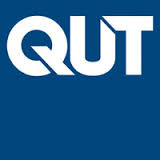 CONSENT FORM FOR QUT RESEARCH PROJECT– Interview – Guardian/Carer/Parent –Evolution of Disability Arts in AustraliaQUT Ethics Approval Number 2021000382Evolution of Disability Arts in AustraliaQUT Ethics Approval Number 2021000382NameEmailCurrent Organisation Prof Bree Hadley bree.hadley@qut.edu.auQueensland University of TechnologyA/Prof Edward Patersoneddiep@unimelb.edu.auThe University of MelbourneProf Kathleen Elliskatie.ellis@curtin.edu.auCurtin UniversityA/Prof Janice Riegerj.rieger@qut.edu.auQueensland University of TechnologyA/Prof Michael Whelanm.whelan@qut.edu.auQueensland University of TechnologyName of guardian/ carerSignature of /guardian/ carerDateCONSENT FORM FOR QUT RESEARCH PROJECT– Interview–Participant –Evolution of Disability Arts in AustraliaQUT Ethics Approval Number 2021000382Evolution of Disability Arts in AustraliaQUT Ethics Approval Number 2021000382NameEmailCurrent Organisation Prof Bree Hadley bree.hadley@qut.edu.auQueensland University of TechnologyA/Prof Edward Patersoneddiep@unimelb.edu.auThe University of MelbourneProf Kathleen Elliskatie.ellis@curtin.edu.auCurtin UniversityA/Prof Janice Riegerj.rieger@qut.edu.auQueensland University of TechnologyA/Prof Michael Whelanm.whelan@qut.edu.auQueensland University of TechnologyName of participantSignature of participantDate